	Правительство Республики Северная Осетия – Алания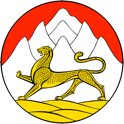    Министерство Республики Северная Осетия-Алания по национальной политике и внешним связямСеверо-Осетинский институт гуманитарных и социальных исследований им. В.И. Абаева – филиал Федерального государственного бюджетного учреждения науки Федерального научного центра «Владикавказский научный центр Российской академии наук»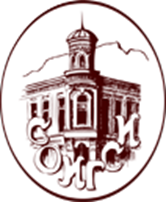 ИНФОРМАЦИОННОЕ ПИСЬМОВ рамках реализации государственной программы Республики Северная Осетия - Алания «Национально-культурное развитие осетинского народа» на 2021 – 2025 годы», утвержденной Правительством Республики Северная Осетия – Алания от 24.12.2020               N467, СОИГСИ им. В.И. Абаева  проводит 28 июня – 01 июля 2023г., ежегодную XVII Международную школу-конференцию молодых ученых «Современные проблемы гуманитарной науки»Программа Школы включает  лекции, мастер-классы, семинары,  круглые столы и секционные заседания.  Для чтения лекций и проведения мастер-классов приглашаются ведущие ученые-гуманитарии. Участниками школы-конференции являются молодые ученые-специалисты в области истории, этнологии, культурологии, археологии, языкознания, фольклористики, литературоведения, социологии и других гуманитарных дисциплин, студенты и аспиранты. ОСНОВНЫЕ НАУЧНЫЕ НАПРАВЛЕНИЯ ШКОЛЫ-КОНФЕРЕНЦИИэтногенетические и этнокультурные процессы на территории Центрального Кавказа в эпоху древности и средневековья; сохранение и изучение археологического, историко-культурного и документального наследия;социально-экономическое, политическое и этнокультурное развитие Кавказа в периоды российских общественных модернизаций; фундаментальные и прикладные исследования теории, структуры и исторического развития осетинского  и других языков,  языковой ситуации и языковой политики; духовные и эстетические ценности  фольклора; историко-сопоставительные исследования языка, мифологии и фольклора осетин, кавказских и иранских народов; литература народов Кавказа в контекстном пространстве региональной и общероссийской художественной культуры; анализ, мониторинг и прогнозирование модернизационных социальных, политических  и этнокультурных процессов на Северном Кавказе.Работа школы-конференции будет проходить по следующим секциям:1. Этнология2. История и археология3. Мифология, фольклористика и литературоведение4. Языкознание5. Социология и политологияШкола-конференция молодых ученых, основанная СОИГСИ им. В.И. Абаева в 2006 году с целью изучения современной методологии  гуманитарных исследований, интеграции академической и вузовской науки, содействия научному творчеству молодых ученых, имеет  свой печатный орган – научный журнал «Известия СОИГСИ. Школа молодых ученых». ISSN 2310-578X (РИНЦ). Отбор  и рецензирование докладов проводится экспертами. Доклады участников, прошедшие экспертный отбор,   будут опубликованы в специальном выпуске указанного журнала. Возможна также публикация статей в научном журнале «Kavkaz-Forum» (РИНЦ). Технические требования к оформлению статейОбъем – от 0,5 п.л. (14 Times New Roman, 1,5 интервала, стандартные поля). Порядок расположения (структура) материалов:  фамилия и инициалы автора на русском и английском языках (жирным шрифтом, выравнивание по правому краю);  сведения об авторе на русском и английском языках (место работы/учебы, должность, ученая степень, ученое звание, адрес электронной почты);  название статьи на русском и английском языках (заглавными буквами, жирным шрифтом, выравнивание по центру);  аннотация на русском и английском языках (описание целей, задач и результатов проведенного исследования, не менее100 слов);  ключевые слова (5 – 7 ключевых слов) на русском и английском языках;  основной текст статьи;  список литературы  (ссылки на источники в порядке упоминания приводятся в конце текста. В тексте в квадратных скобках указывается номер источника и страница. Автоматические сноски не допускаются. Образцы оформления сносок:  1. Бердяев Н.А. Судьба России. М., 1991.  2. Якимец В.Н., Никовская Л.И. Сложносоставные конфликты // Социологические исследования. 2005. №8. 3. Государственный архив Российской Федерации (далее – ГАРФ). Ф. Р-7021. Оп. 16. Д. 1. Л. 3).Организационная информация: Конференция будет проходить по адресу:  г. Владикавказ. Пр. Мира, 10.  Регистрация  участников – 9.00, начало конференции – 10.00Возможно заочное участие. Организаторы школы-конференции  обеспечивают  бесплатное участие в конференции, культурной программе,  публикацию статей. Заявка на участие  в работе школы-конференции принимается Оргкомитетом        по:  е-mail:  soigsi.conf@mail.ru (с пометкой «Школа-конференция») до 15 июня 2023г. прикрепленным файлом с названием «Карта, Иванов»,  статья – до 01 августа 2023г. прикрепленным файлом с названием «Статья, Иванов»)  или по почтовому адресу: 362040 г. Владикавказ, пр. Мира, 10, СОИГСИ,  Э.Ш.  Гутиевой.  